               Крыло для легких тележек                        «АТЛАС-Т»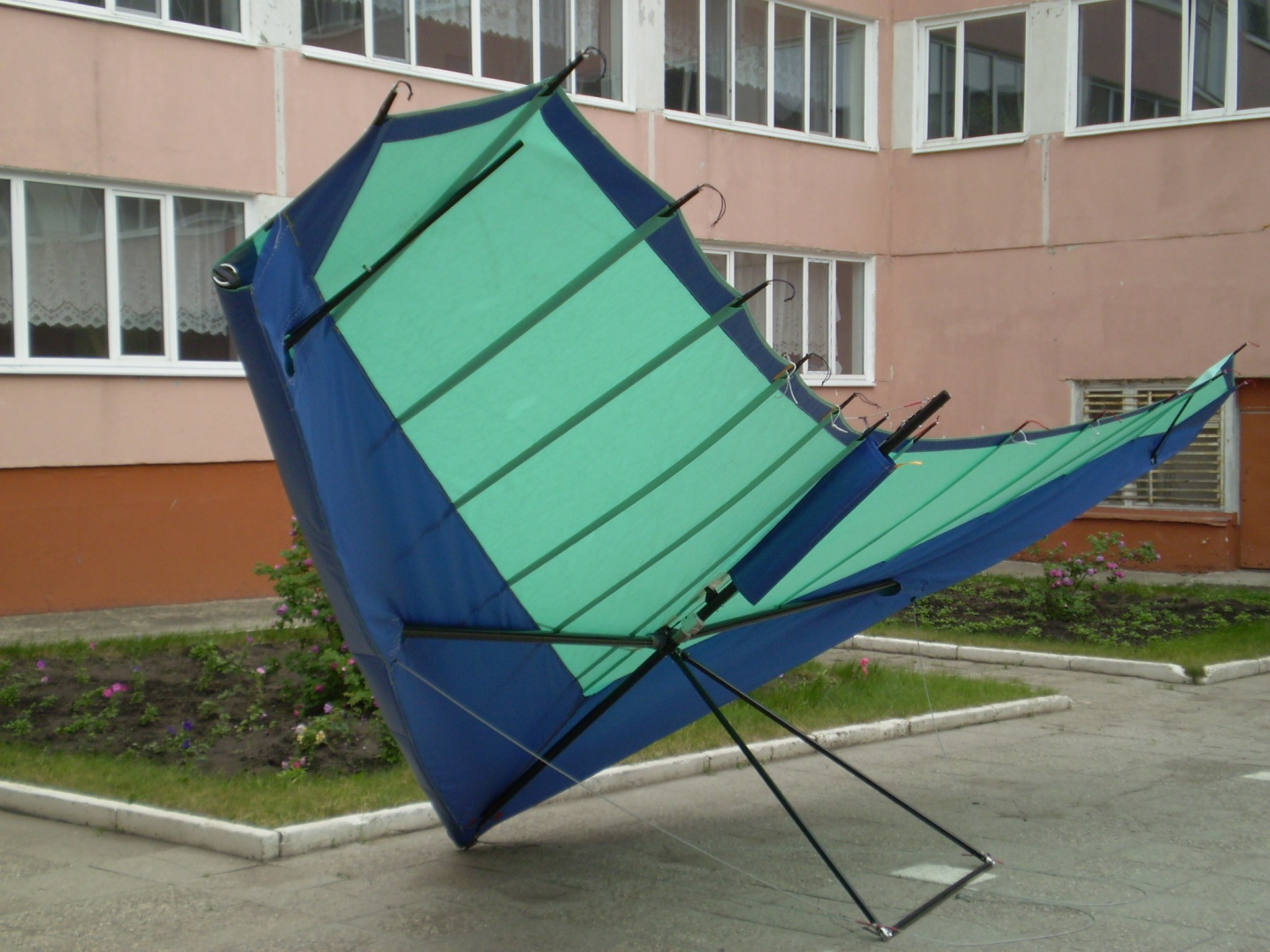                   КРАТКОЕ ОПИСАНИЕ КРЫЛАКрыло Атлас-Т предназначено для установки на сверхлегкие одноместные тележки. Крыло отличается простотой конструкции. Конструкция адаптирована  для полетов со сверхлегкими тележками. Парус имеет небольшую площадь нижней поверхности и минимально необходимое количество лат  достаточное для сохранения профиля. Каркас позволяет только один разъем – в боковых балках.Это позволило существенно снизить вес крыла и уменьшить время, необходимое для сборки-разборки.Крыло имеет хорошие срывные характеристики, хорошо управляется во всем диапазоне скоростей, может использоваться как начинающими, так и опытными пилотами.                   ОГРАНИЧЕНИЯМаксимальный взлетный вес МДП кг           --------------190Максимально допустимая скорость полета, км/ч --------80Минимально допустимая скоростьполета в турбулентной атмосфере           ---------------- Не менее балансировочнойМинимально допустимая скорость полета: ---------------38Максимальные углы крена (оцениваются визуально)     - при полете в спокойной атмосфере        ---------------    60градусов- в турбулентной атмосфере или ниже 50м ---------        30градусов ОСНОВНЫЕ  ЛЕТНО-ТЕХНИЧЕСКИЕ ХАРАКТЕРИСТИКИ  крыла «Атлас-Т»Площадь крыла, м²  16Размах, м  9,5Удлинение  5,6Угол при вершине, град. 120Вес (без чехлов), кг  29Количество лат 15Длина разобранного, м  3,6Максимальная расчетная перегрузка, G +6/-3Макс. скорость ветра, м/с 8Мин. скорость, км/ч 38Макс. скорость, км/ч 75Минимальный вес под крылом, кг 110Максимальный вес под крылом, кг 160Погодный минимум для выполнения полетов:- высота нижней кромки облаков, м 200- горизонтальная видимость, м 1000Максимальная скорость ветра у земли на взлете и посадке:- встречного, м/с 6- боковая составляющая, м/с 3- попутного, м/с 1ВНИМАНИЕ: ЛЮБОЙ МДП  ЯВЛЯЕТСЯ НЕМАНЕВРЕННЫМ ЛЕТАТЕЛЬНЫМ АППАРАТОМ. ВЫПОЛНЕНИЕ ПОЛЕТОВ И МАНЕВРОВ С ПРЕВЫШЕНИЕМ ОГРАНИЧЕНИЙ ЗАПРЕЩАЕТСЯ!КРЫЛО  НЕ ПРЕДНАЗНАЧЕНО ДЛЯ ПОЛЕТОВ НА УГЛАХ ТАНГАЖА,ПРЕВЫШАЮЩИХ 30º И УГЛАХ КРЕНА БОЛЕЕ 60º! ВЫПОЛНЕНИЕ ВОСХОДЯЩЕГО МАНЕВРА В ВЕРТИКАЛЬНОЙ ПЛОСКОСТИ ТИПА«ГОРКА» С ПОТЕРЕЙ СКОРОСТИ МЕНЕЕ МИНИМАЛЬНО ДОПУСТИМОЙ ЗАПРЕЩАЕТСЯ